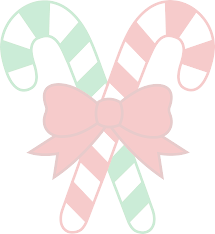 From:Fax: Date:# of Page:To:Fax#: Date:# of Page: Message:Copyright © FaxCoverSheet.info